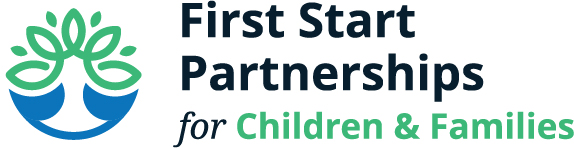 Policy CouncilJune 25, 202410:00 am – 11:30 amZoomCommittee Purpose (per FSP Policy Council Bylaws):	The FSP Policy Council is “responsible for the direction of the Head Start program, including program design and operation, and long- and short-term planning goals and objectives, taking into account the annual community wide strategic planning and needs assessment and self-assessment.” [HSPPS 642 (c) (2) (A)]The FSP Policy Council is also responsible for upholding the program mission statement: We partner with our families, schools, and communities to ensure each child arrives ready for Kindergarten.Welcome								Carolyn ClouserOld BusinessRatify April Minutes (v)						Jennifer MercerApproved by email vote on 4/25/2024					April and May Financial Reports & Credit Card			Jessica Kreigline Expenditures (v)Corrective Action Plan Presentation				Jessica HatchShannon RudyMelisa OstrowskiNew BusinessOrganizational Changes						Melisa OstrowskiCEO Job Description						Annette SearfossDirector’s Report							Jessica HatchMember Discussion/Questions/SuggestionsAdjourn								Carolyn Clouser